Творческий этап «Живая палеонтология».Команда: «Осьминожки».МОУ Гореловская ООШНоминация: 8-11 класс.Изготовление окаменелостей из солёного теста.Видео https://disk.yandex.ru/d/SBC5QZLf2uYeLQ?uid=824160594 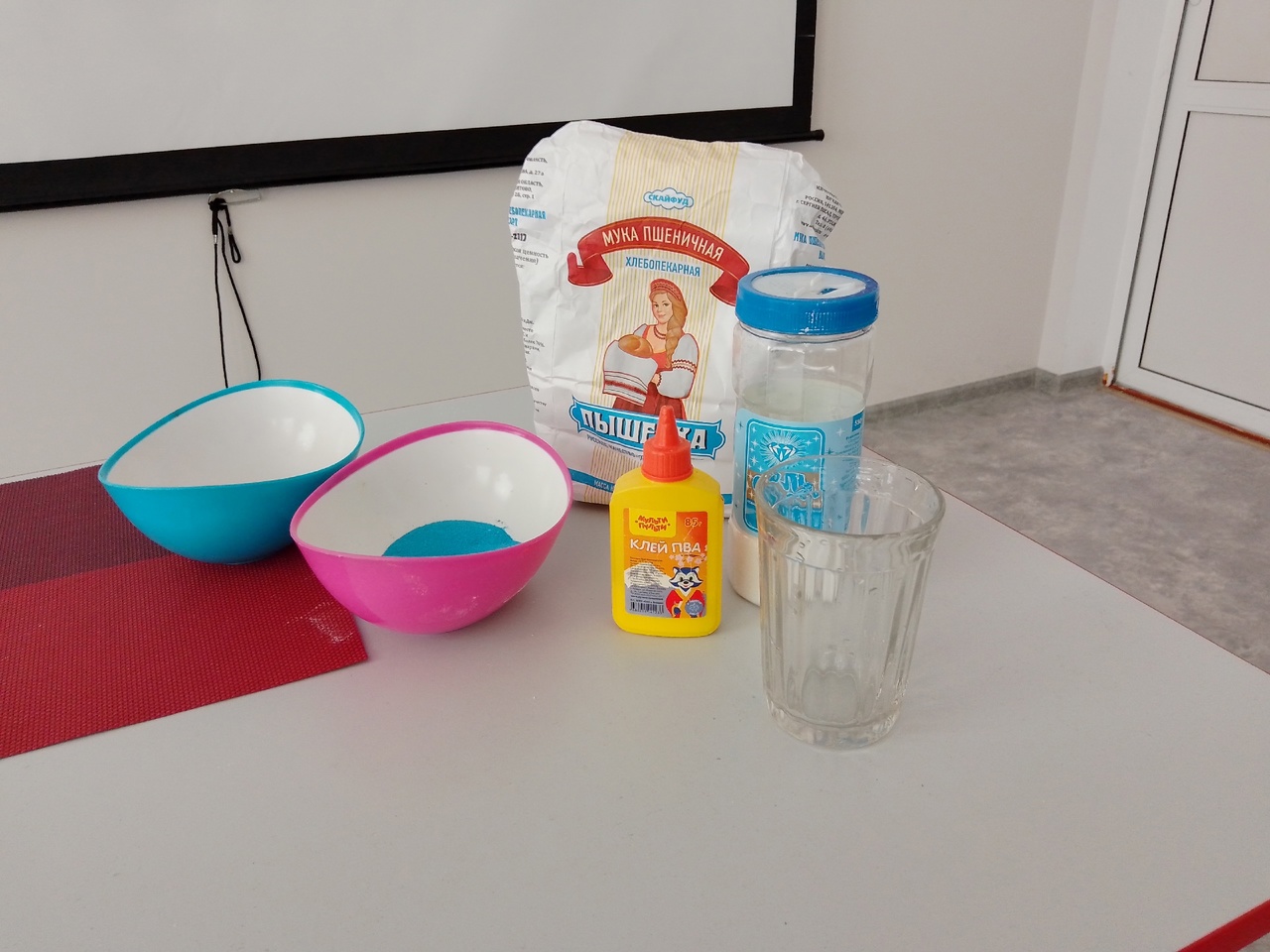 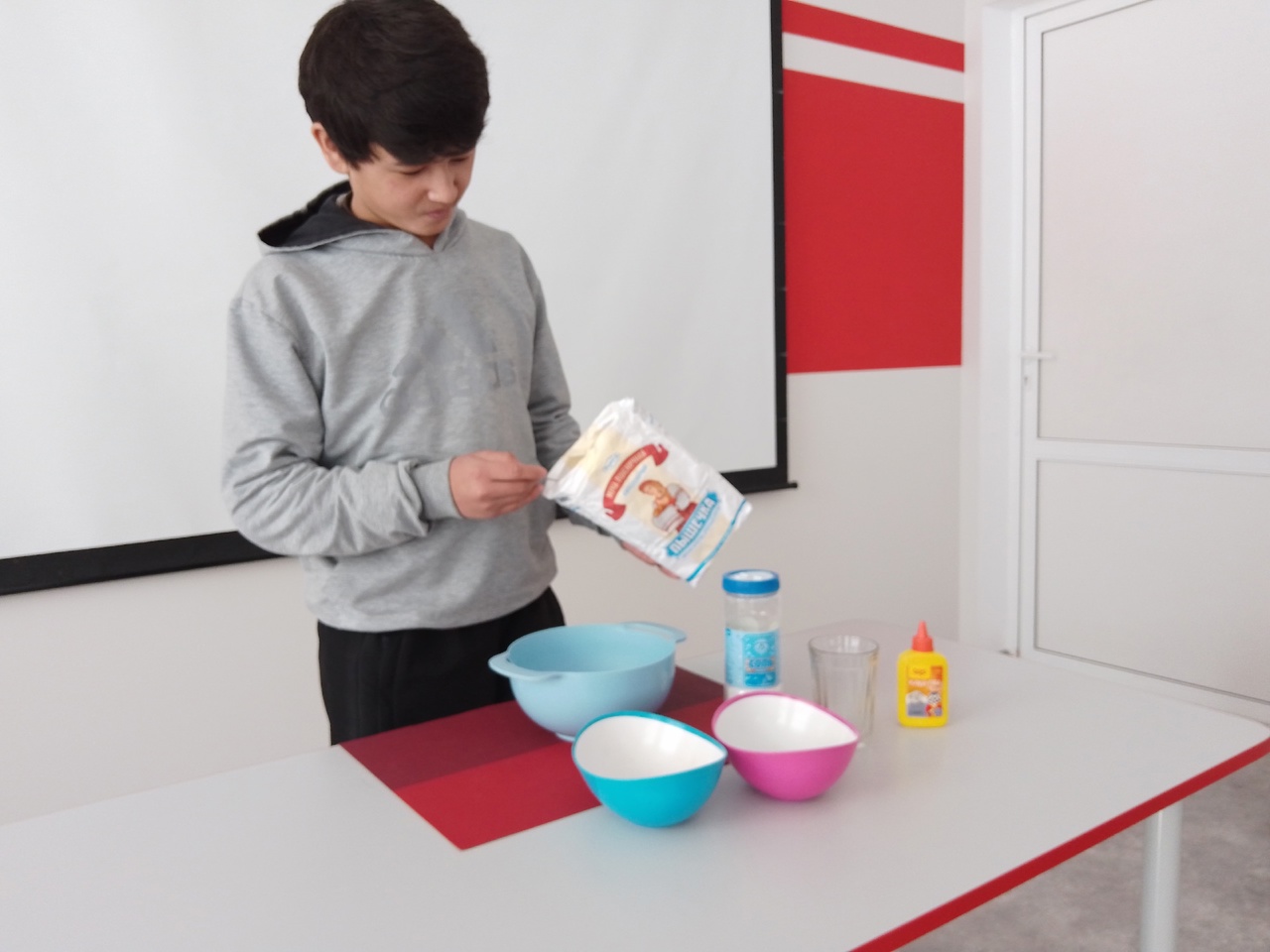 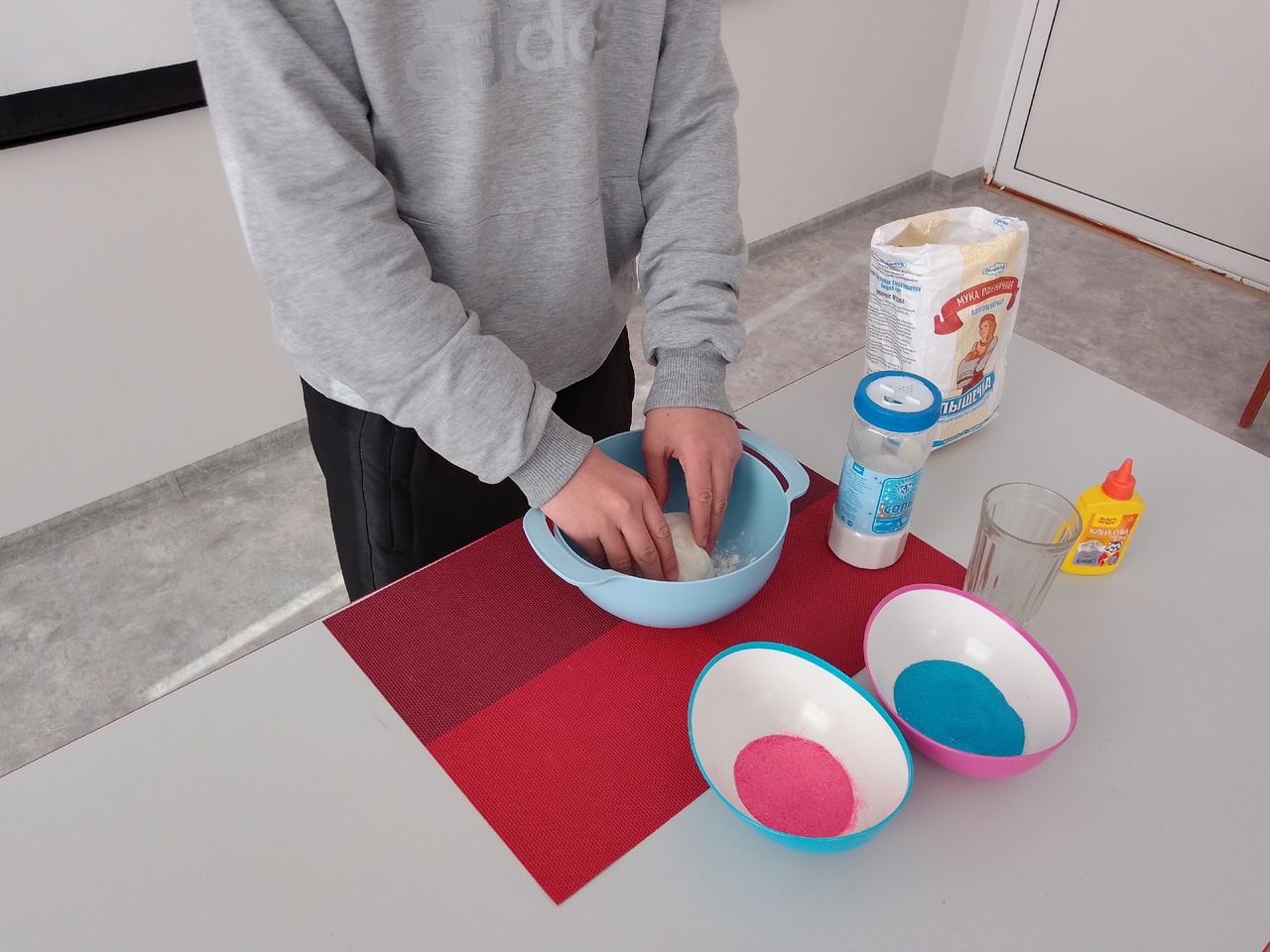 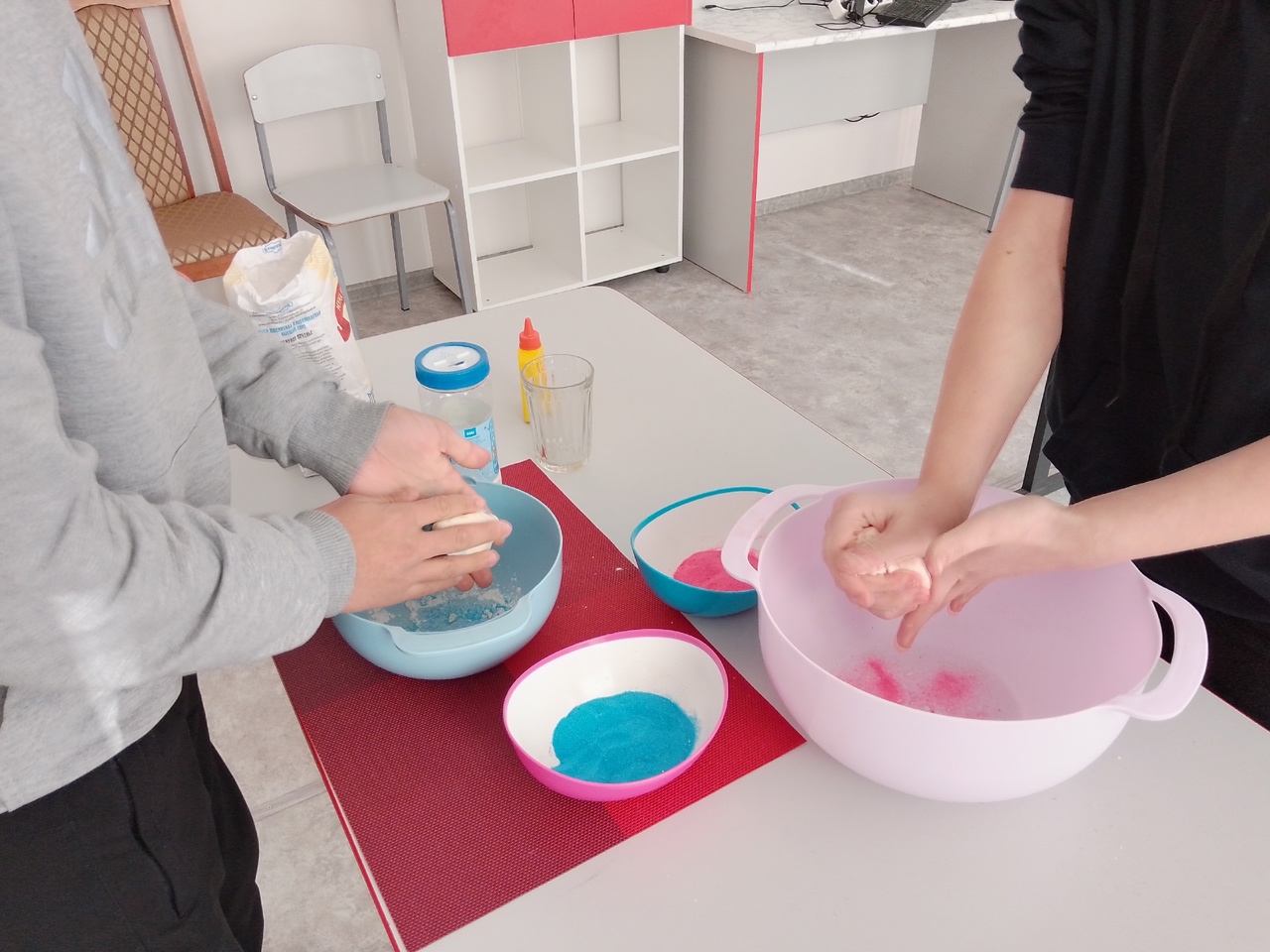 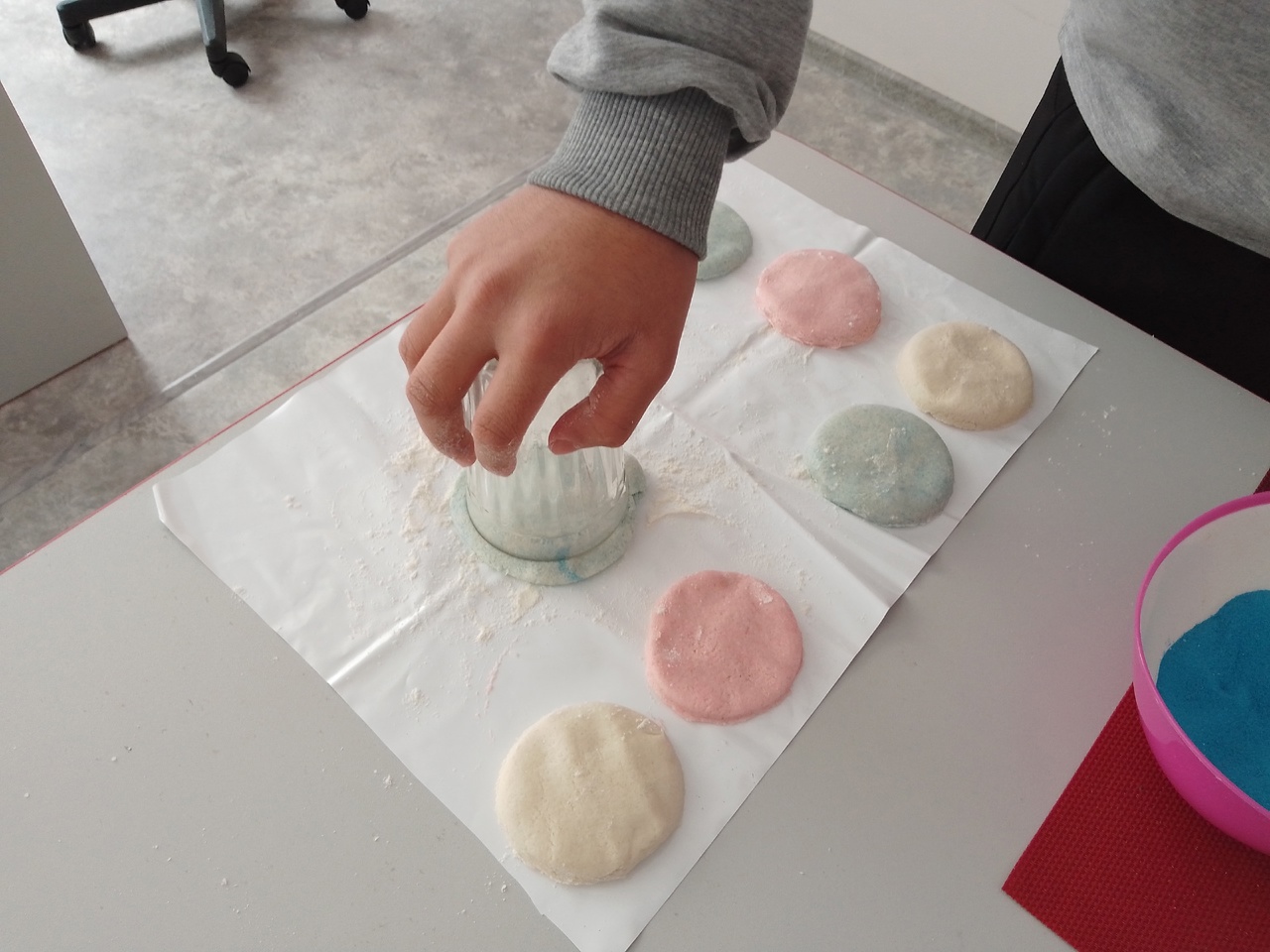 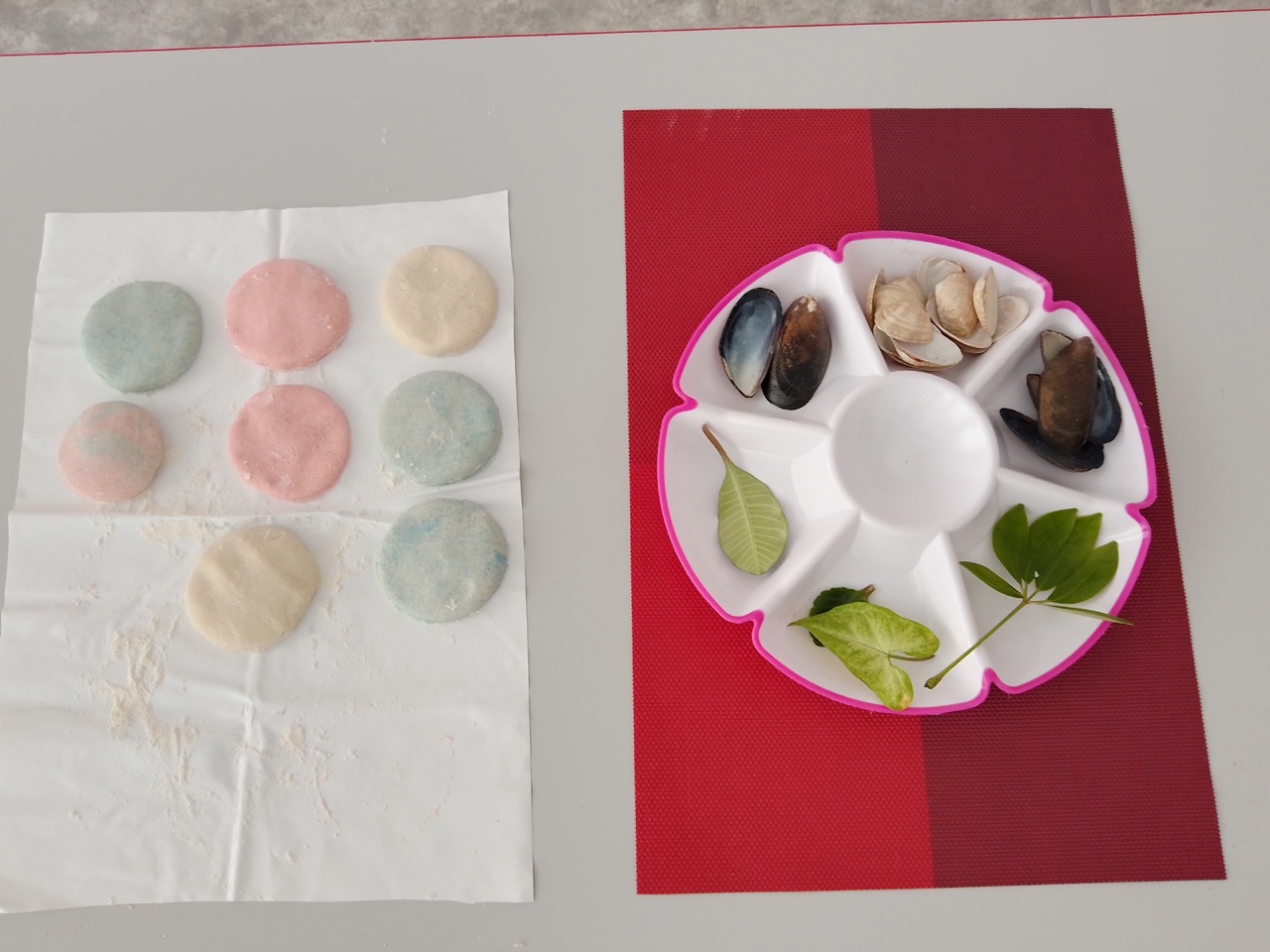 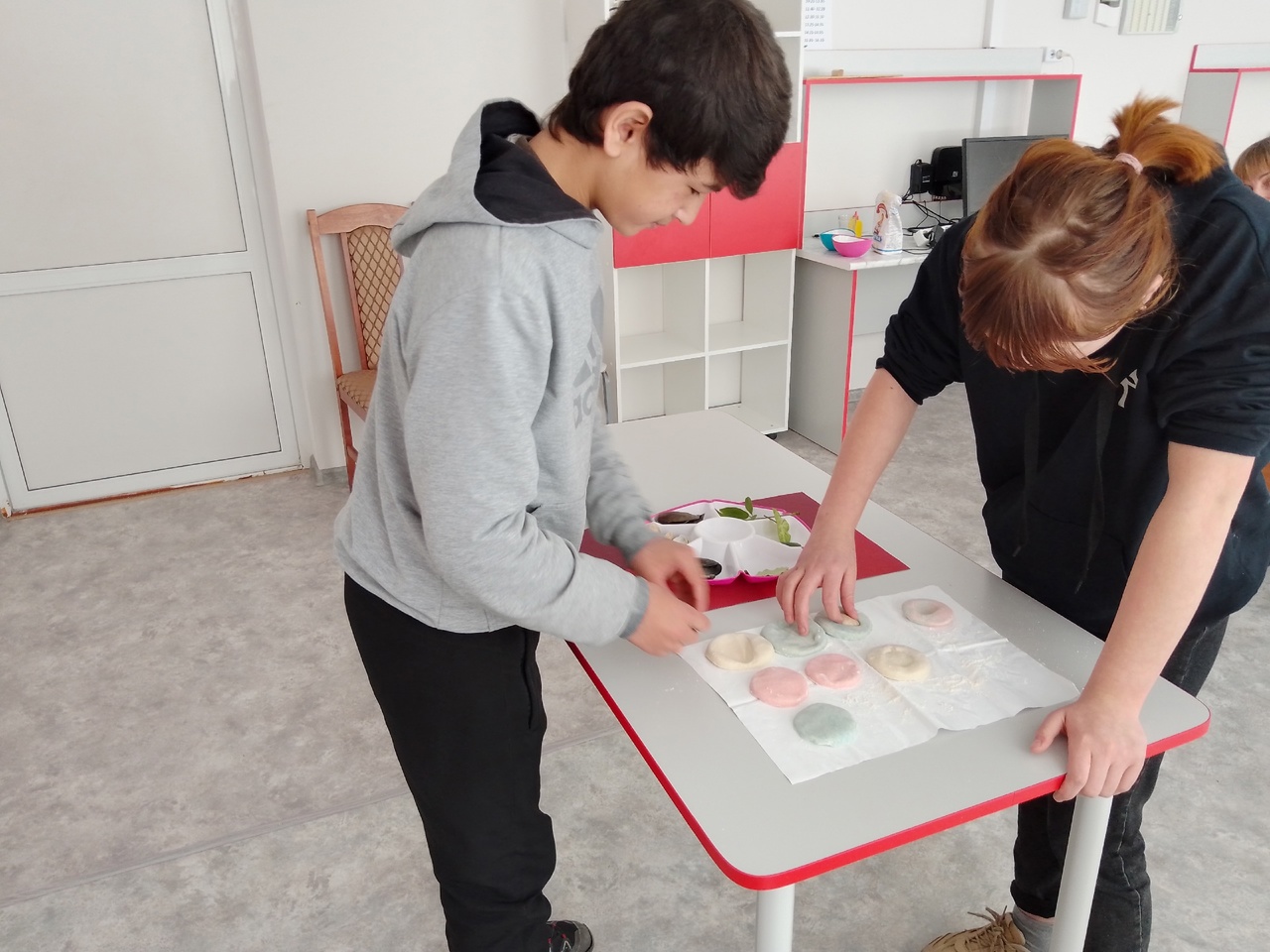 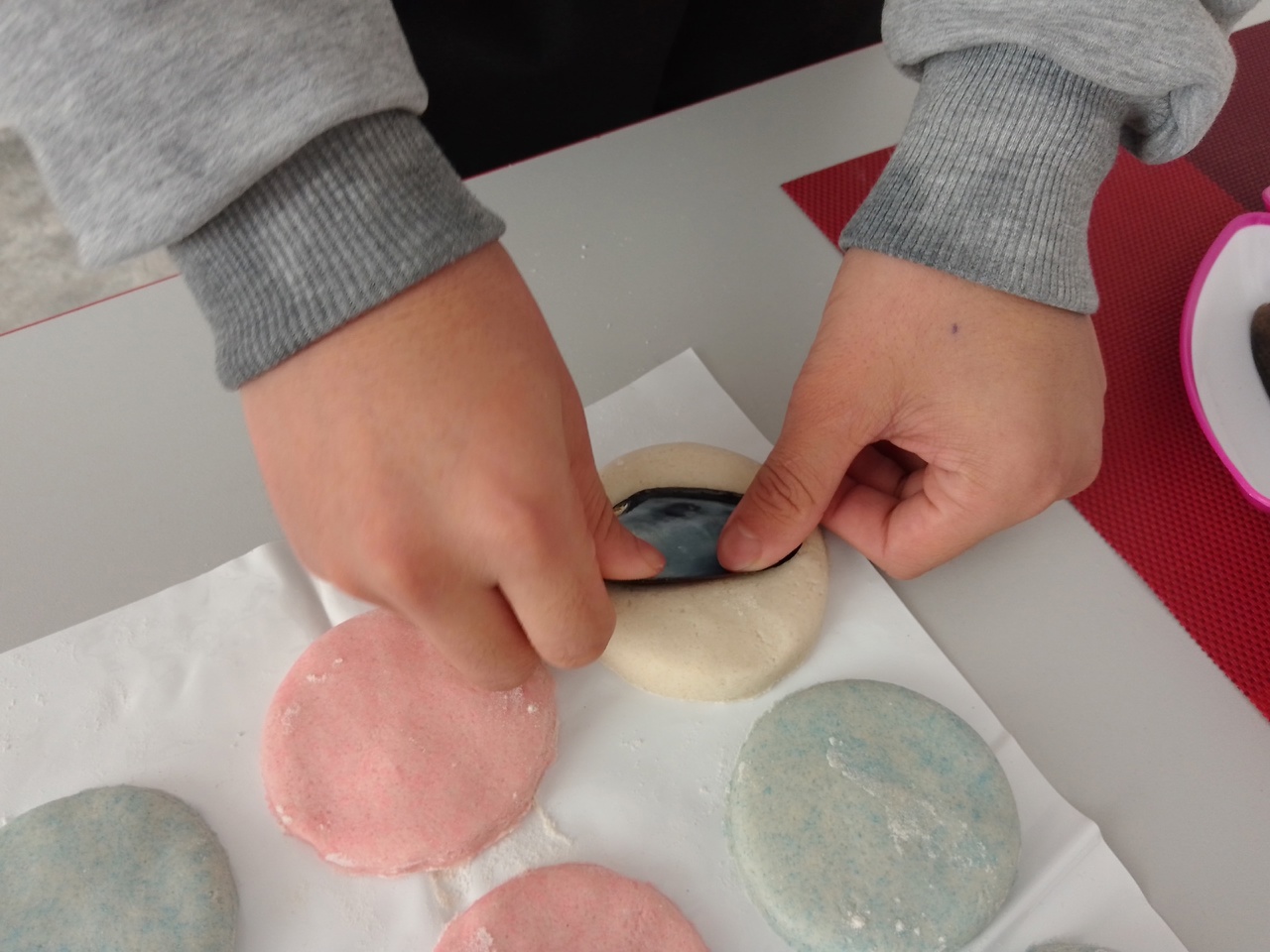 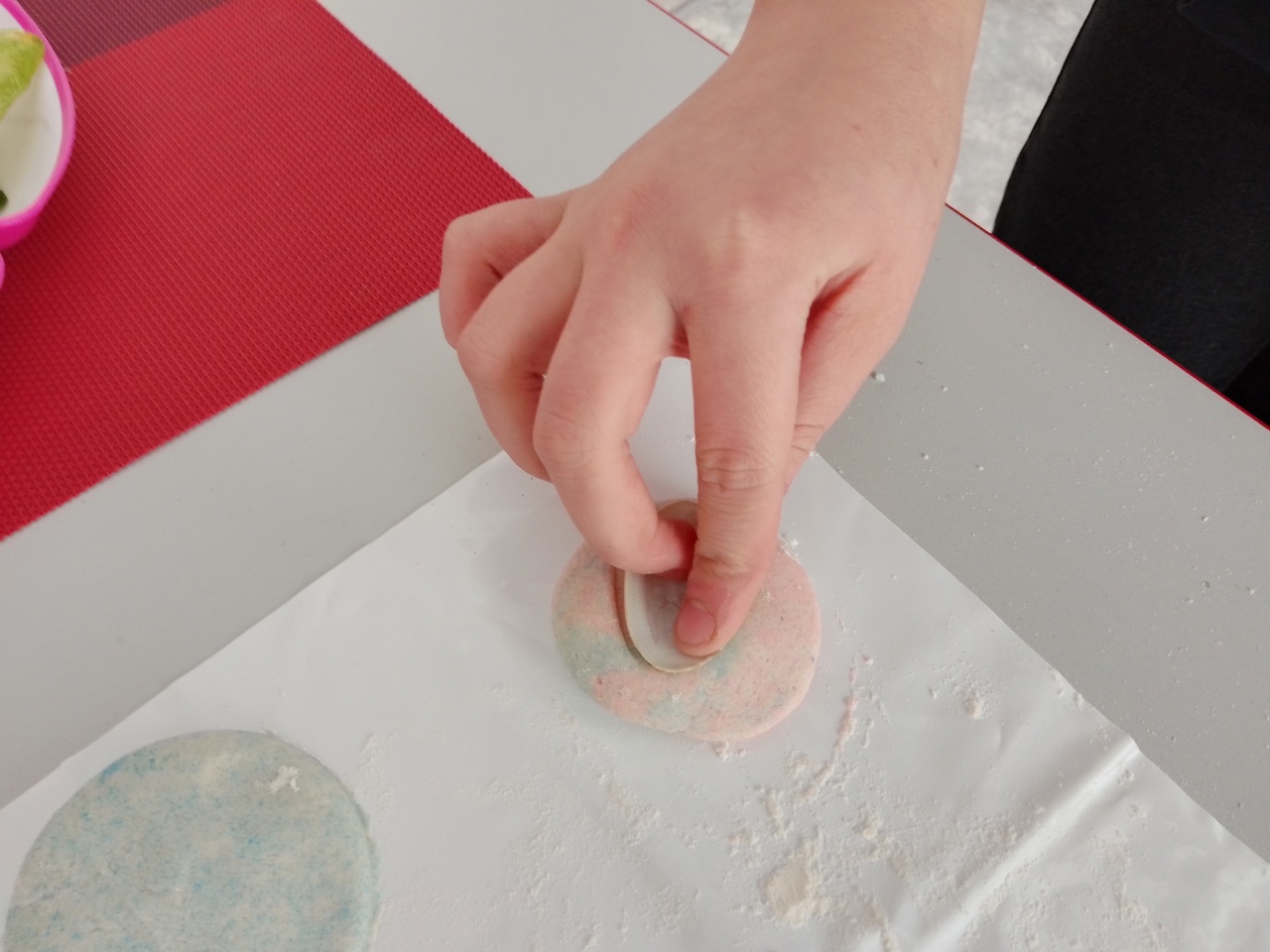 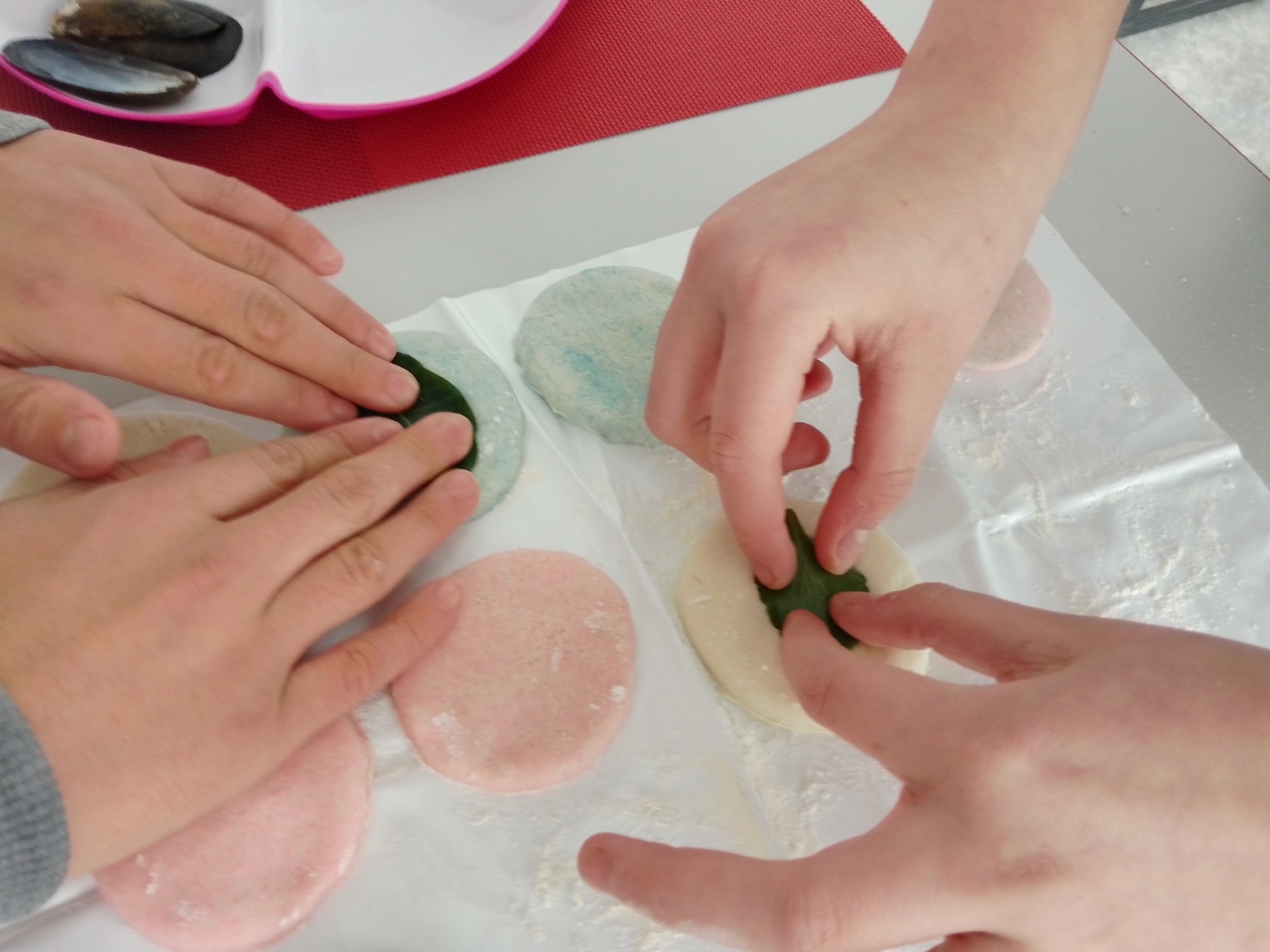 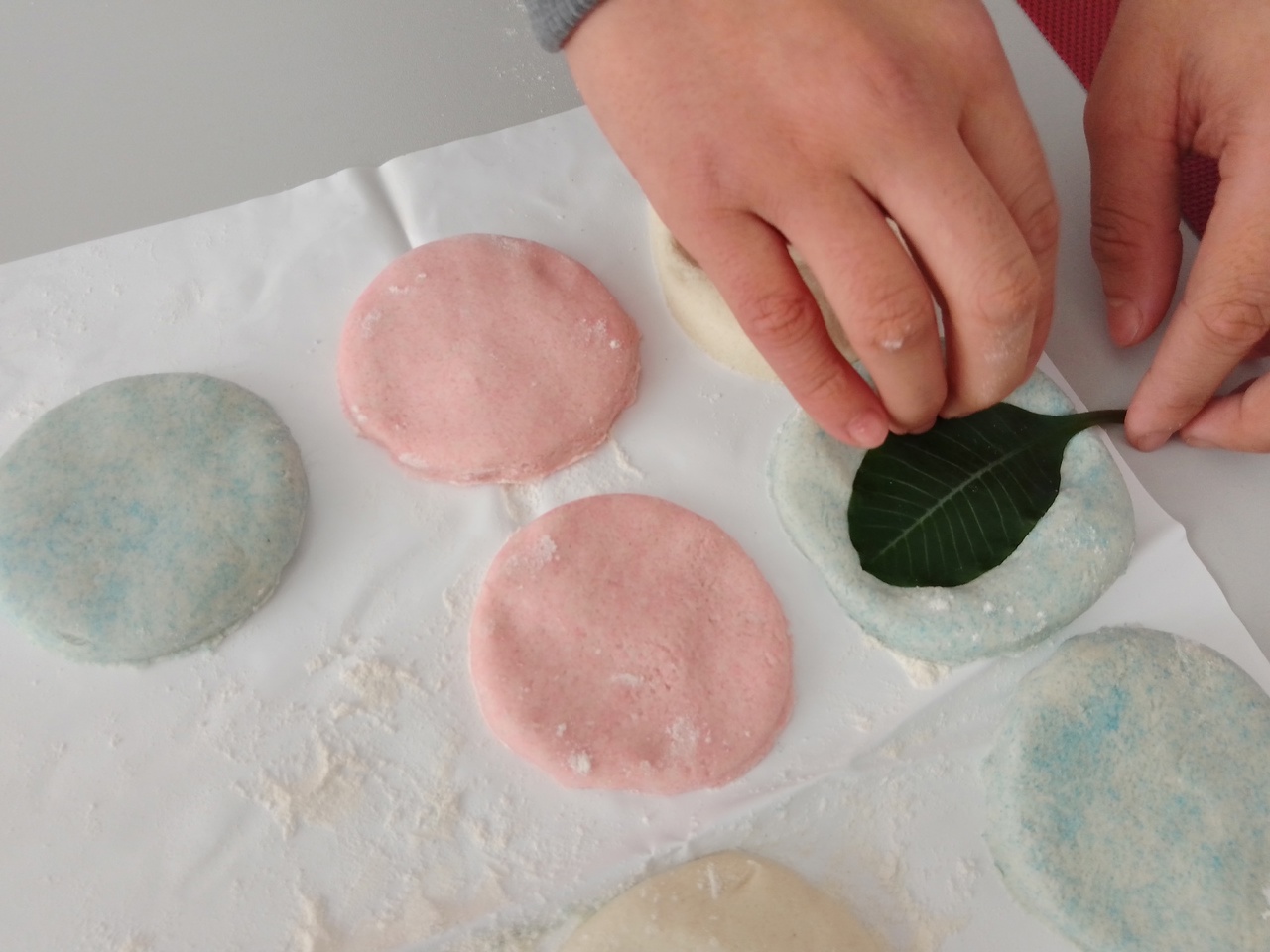 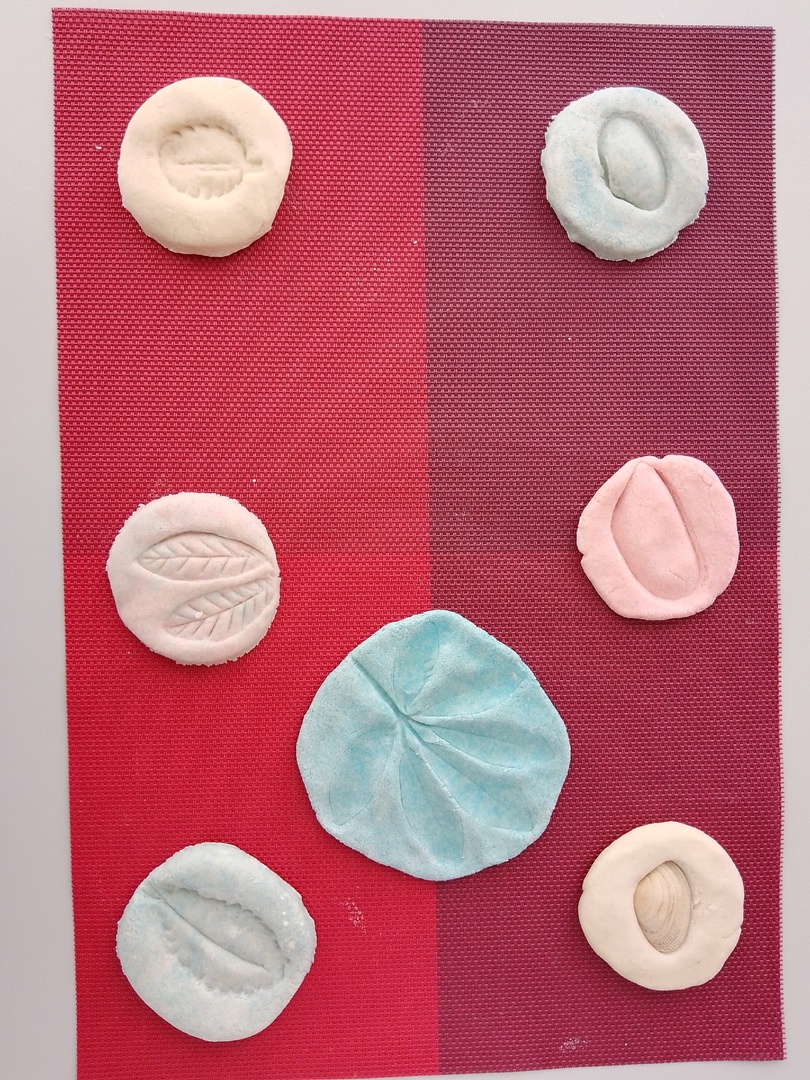 